Рабочая программа учебной дисциплины основной профессиональной образовательной программы высшего образования, рассмотрена и одобрена на заседании кафедры, протокол № 14 от 31.05.2021г.ОБЩИЕ СВЕДЕНИЯ Учебная дисциплина «Изучение оперного клавира» изучается в третьем и четвертом семестрах.Курсовая работа – не предусмотрена.Форма промежуточной аттестации: Место учебной дисциплины в структуре ОПОПУчебная дисциплина «Изучение оперного клавира» относится к Элективным дисциплинам 3 части программы, формируемой участниками образовательных отношений.Изучение дисциплины опирается на результаты освоения образовательной программы предыдущего уровня. Основой для освоения дисциплины являются результаты обучения по предшествующим дисциплинам и практикам:СпециальностьКонцертмейстерский классЦЕЛИ И ПЛАНИРУЕМЫЕ РЕЗУЛЬТАТЫ ОБУЧЕНИЯ ПО ДИСЦИПЛИНЕ (МОДУЛЮ)Целями изучения дисциплины «Изучение оперного клавира» являются:практическое применение результатов изучения стилей, жанров и особенностей интерпретации музыкальных произведений в жанрах оперного исполнительства;формирование чёткого представления о сценическом выступлении, взаимодействии с солистами, выполнении технических и технологических задач инструментального исполнительства;формирование у обучающихся компетенций, установленной образовательной программой в соответствии с ФГОС ВО по данной дисциплине; формирование у обучающихся компетенций, установленной образовательной программой в соответствии с ФГОС ВО по данной дисциплине; Результатом обучения является овладение обучающимися знаниями, умениями, навыками и опытом деятельности, характеризующими процесс формирования компетенций и обеспечивающими достижение планируемых результатов освоения учебной дисциплины.Формируемые компетенции, индикаторы достижения компетенций, соотнесённые с планируемыми результатами обучения по дисциплине:СТРУКТУРА И СОДЕРЖАНИЕ УЧЕБНОЙ ДИСЦИПЛИНЫ/МОДУЛЯОбщая трудоёмкость учебной дисциплины по учебному плану составляет:Структура учебной дисциплины/модуля для обучающихся по видам занятий: (очная форма обучения)Структура учебной дисциплины/модуля для обучающихся по разделам и темам дисциплины: (очная форма обучения)Краткое содержание учебной дисциплиныОрганизация самостоятельной работы обучающихсяСамостоятельная работа студента – обязательная часть образовательного процесса, направленная на развитие готовности к профессиональному и личностному самообразованию, на проектирование дальнейшего образовательного маршрута и профессиональной карьеры.Самостоятельная работа обучающихся по дисциплине организована как совокупность аудиторных и внеаудиторных занятий и работ, обеспечивающих успешное освоение дисциплины. Аудиторная самостоятельная работа обучающихся по дисциплине выполняется на учебных занятиях под руководством преподавателя и по его заданию. Аудиторная самостоятельная работа обучающихся входит в общий объем времени, отведенного учебным планом на аудиторную работу, и регламентируется расписанием учебных занятий. Внеаудиторная самостоятельная работа обучающихся – планируемая учебная, научно-исследовательская, практическая работа обучающихся, выполняемая во внеаудиторное время по заданию и при методическом руководстве преподавателя, но без его непосредственного участия, расписанием учебных занятий не регламентируется.Внеаудиторная самостоятельная работа обучающихся включает в себя:подготовку к индивидуальным занятиям и экзаменам;изучение нотного материала;повышение технического потенциала через регулярное исполнение упражнений на инструменте;подготовку к текущей и промежуточной аттестации в течение семестра.Самостоятельная работа обучающихся с участием преподавателя в форме иной контактной работы предусматривает групповую работу с обучающимися и включает в себя проведение индивидуальных и групповых консультаций по отдельным темам/разделам дисциплины.Применение электронного обучения, дистанционных образовательных технологийПри реализации программы учебной дисциплины электронное обучение и дистанционные образовательные технологии не применяются.РЕЗУЛЬТАТЫ ОБУЧЕНИЯ ПО ДИСЦИПЛИНЕ, КРИТЕРИИ ОЦЕНКИ УРОВНЯ СФОРМИРОВАННОСТИ КОМПЕТЕНЦИЙ, СИСТЕМА И ШКАЛА ОЦЕНИВАНИЯСоотнесение планируемых результатов обучения с уровнями сформированности компетенции(й).ОЦЕНОЧНЫЕ СРЕДСТВА ДЛЯ ТЕКУЩЕГО КОНТРОЛЯ УСПЕВАЕМОСТИ И ПРОМЕЖУТОЧНОЙ АТТЕСТАЦИИ, ВКЛЮЧАЯ САМОСТОЯТЕЛЬНУЮ РАБОТУ ОБУЧАЮЩИХСЯПри проведении контроля самостоятельной работы обучающихся, текущего контроля и промежуточной аттестации по учебной дисциплине Изучение оперного клавира проверяется уровень сформированности у обучающихся компетенций и запланированных результатов обучения по дисциплине , указанных в разделе 2 настоящей программы.Формы текущего контроля успеваемости, примеры типовых заданий: Критерии, шкалы оценивания текущего контроля успеваемости:Промежуточная аттестация:Критерии, шкалы оценивания промежуточной аттестации учебной дисциплины/модуля:Система оценивания результатов текущего контроля и промежуточной аттестации.Оценка по дисциплине выставляется обучающемуся с учётом результатов текущей и промежуточной аттестации.ОБРАЗОВАТЕЛЬНЫЕ ТЕХНОЛОГИИРеализация программы предусматривает использование в процессе обучения следующих образовательных технологий:проектная деятельность;групповые дискуссии;анализ ситуаций и имитационных моделей;поиск и обработка информации с использованием сети Интернет;обучение в сотрудничестве (командная, групповая работа);ПРАКТИЧЕСКАЯ ПОДГОТОВКАПрактическая подготовка в рамках учебной дисциплины не реализуется. ОРГАНИЗАЦИЯ ОБРАЗОВАТЕЛЬНОГО ПРОЦЕССА ДЛЯ ЛИЦ С ОГРАНИЧЕННЫМИ ВОЗМОЖНОСТЯМИ ЗДОРОВЬЯПри обучении лиц с ограниченными возможностями здоровья и инвалидов используются подходы, способствующие созданию безбарьерной образовательной среды: технологии дифференциации и индивидуального обучения, применение соответствующих методик по работе с инвалидами, использование средств дистанционного общения, проведение дополнительных индивидуальных консультаций по изучаемым теоретическим вопросам и практическим занятиям, оказание помощи при подготовке к промежуточной аттестации.При необходимости рабочая программа дисциплины может быть адаптирована для обеспечения образовательного процесса лицам с ограниченными возможностями здоровья, в том числе для дистанционного обучения.Учебные и контрольно-измерительные материалы представляются в формах, доступных для изучения студентами с особыми образовательными потребностями с учетом нозологических групп инвалидов:Для подготовки к ответу на практическом занятии, студентам с ограниченными возможностями здоровья среднее время увеличивается по сравнению со средним временем подготовки обычного студента.Для студентов с инвалидностью или с ограниченными возможностями здоровья форма проведения текущей и промежуточной аттестации устанавливается с учетом индивидуальных психофизических особенностей (устно, письменно на бумаге, письменно на компьютере, в форме тестирования и т.п.). Промежуточная аттестация по дисциплине может проводиться в несколько этапов в форме рубежного контроля по завершению изучения отдельных тем дисциплины. При необходимости студенту предоставляется дополнительное время для подготовки ответа на зачете или экзамене.Для осуществления процедур текущего контроля успеваемости и промежуточной аттестации обучающихся создаются, при необходимости, фонды оценочных средств, адаптированные для лиц с ограниченными возможностями здоровья и позволяющие оценить достижение ими запланированных в основной образовательной программе результатов обучения и уровень сформированности всех компетенций, заявленных в образовательной программе.МАТЕРИАЛЬНО-ТЕХНИЧЕСКОЕ ОБЕСПЕЧЕНИЕ ДИСЦИПЛИНЫ Материально-техническое обеспечение дисциплины при обучении с использованием традиционных технологий обучения.УЧЕБНО-МЕТОДИЧЕСКОЕ И ИНФОРМАЦИОННОЕ ОБЕСПЕЧЕНИЕ УЧЕБНОЙ ДИСЦИПЛИНЫ/УЧЕБНОГО МОДУЛЯИНФОРМАЦИОННОЕ ОБЕСПЕЧЕНИЕ УЧЕБНОГО ПРОЦЕССАРесурсы электронной библиотеки, информационно-справочные системы и профессиональные базы данных:Перечень программного обеспечения Не применяетсяЛИСТ УЧЕТА ОБНОВЛЕНИЙ РАБОЧЕЙ ПРОГРАММЫ УЧЕБНОЙ ДИСЦИПЛИНЫ/МОДУЛЯВ рабочую программу учебной дисциплины/модуля внесены изменения/обновления и утверждены на заседании кафедры __________: Министерство науки и высшего образования Российской Федерации Министерство науки и высшего образования Российской Федерации Министерство науки и высшего образования Российской Федерации Министерство науки и высшего образования Российской Федерации Министерство науки и высшего образования Российской Федерации Министерство науки и высшего образования Российской ФедерацииФедеральное государственное бюджетное образовательное учреждениеФедеральное государственное бюджетное образовательное учреждениеФедеральное государственное бюджетное образовательное учреждениеФедеральное государственное бюджетное образовательное учреждениеФедеральное государственное бюджетное образовательное учреждениеФедеральное государственное бюджетное образовательное учреждениевысшего образованиявысшего образованиявысшего образованиявысшего образованиявысшего образованиявысшего образования«Российский государственный университет им. А.Н. Косыгина«Российский государственный университет им. А.Н. Косыгина«Российский государственный университет им. А.Н. Косыгина«Российский государственный университет им. А.Н. Косыгина«Российский государственный университет им. А.Н. Косыгина«Российский государственный университет им. А.Н. Косыгина(Технологии. Дизайн. Искусство)»(Технологии. Дизайн. Искусство)»(Технологии. Дизайн. Искусство)»(Технологии. Дизайн. Искусство)»(Технологии. Дизайн. Искусство)»(Технологии. Дизайн. Искусство)»Институт «Академия имени Маймонида»«Академия имени Маймонида»«Академия имени Маймонида»«Академия имени Маймонида»«Академия имени Маймонида»КафедраФортепианного исполнительства, концертмейстерского мастерства и камерной музыкиФортепианного исполнительства, концертмейстерского мастерства и камерной музыкиФортепианного исполнительства, концертмейстерского мастерства и камерной музыкиФортепианного исполнительства, концертмейстерского мастерства и камерной музыкиФортепианного исполнительства, концертмейстерского мастерства и камерной музыкиРАБОЧАЯ ПРОГРАММАУЧЕБНОЙ ДИСЦИПЛИНЫРАБОЧАЯ ПРОГРАММАУЧЕБНОЙ ДИСЦИПЛИНЫРАБОЧАЯ ПРОГРАММАУЧЕБНОЙ ДИСЦИПЛИНЫИзучение оперного клавираИзучение оперного клавираИзучение оперного клавираУровень образования бакалавриатбакалавриатНаправление подготовки53.03.02Музыкально-инструментальное искусствоПрофильФортепианоФортепианоСрок освоения образовательной программы по очной форме обучения4 года4 годаФорма обученияочнаяочнаяРазработчик рабочей программы учебной дисциплины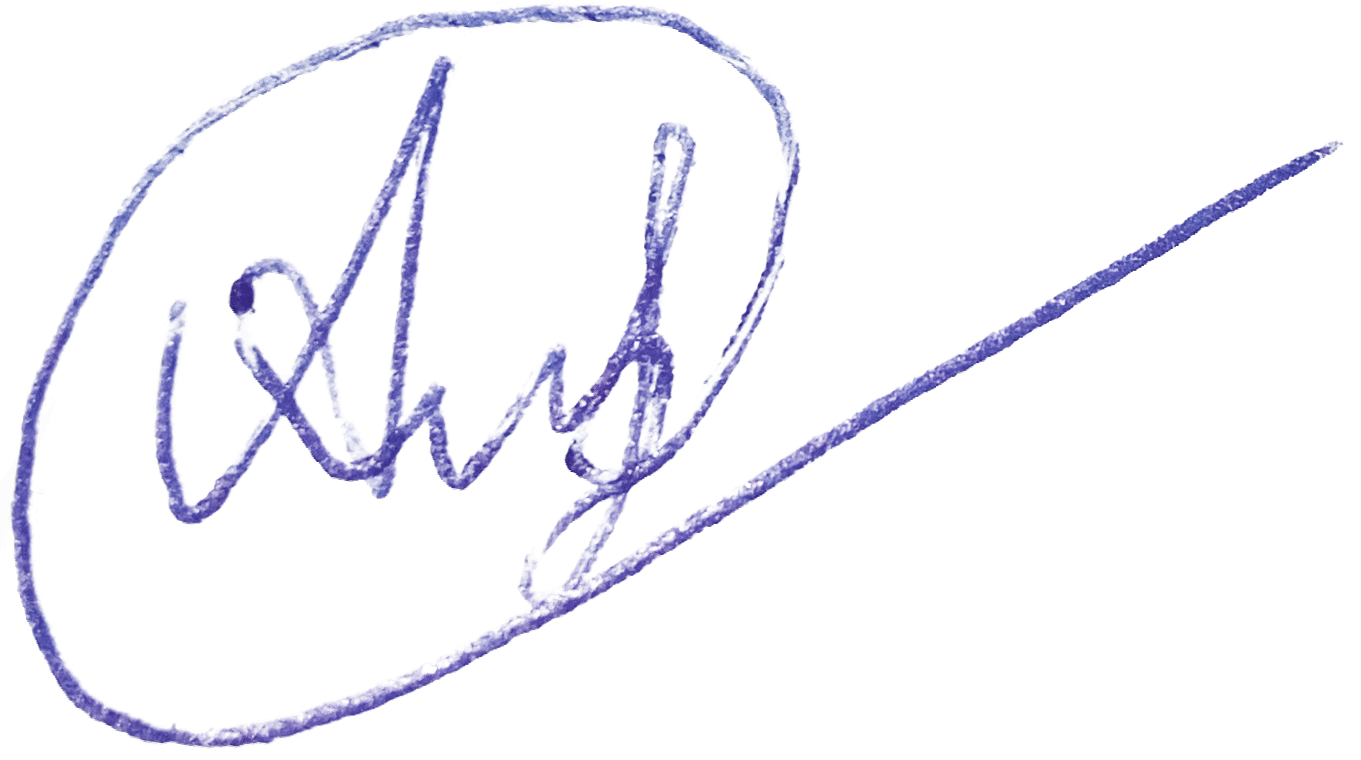 Разработчик рабочей программы учебной дисциплиныРазработчик рабочей программы учебной дисциплиныРазработчик рабочей программы учебной дисциплиныРазработчик рабочей программы учебной дисциплиныпреподавательА.И. Чекменев         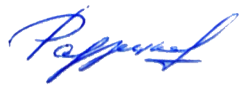 Заведующий кафедрой:О.В. Радзецкая    О.В. Радзецкая    третий семестр- зачетчетвертый семестр- экзаменКод и наименование компетенцииКод и наименование индикаторадостижения компетенцииПланируемые результаты обучения по дисциплине ПК-1 Способен осуществлять музыкально-исполнительскую деятельность сольно и в составе ансамблей и (или) оркестровИД-ПК-1.2 Исполнение сочинений различной жанрово-стилистической направленности с соблюдением корректности прочтения музыкального текстаВладеет профессиональными навыками для корректного  прочтения музыкального текста;Соблюдает жанрово-стилистические особенности культурно-исторических периодов для грамотного прочтения музыкального текста;Осмысляет жанрово-стилистические особенности творчества оперных композиторовПК-3 Способен проводить репетиционную сольную, ансамблевую и (или) концертмейстерскую и (или) репетиционную оркестровую работуИД-ПК-3.2 Осуществление самостоятельной репетиционной работы по освоению и совершенствованию навыков исполнения концертного репертуараОсуществляет самостоятельную репетиционную работу в процессе изучения музыкального текста;Совершенствует навыки исполнения концертного репертуара при осуществлении самостоятельной репетиционной работы;Формирует концертный репертуар посредством самостоятельного изучения творчества оперных композиторов.ПК-5 Способен осуществлять подбор концертного и педагогического репертуараИД-ПК-5.2 Реализация художественных задач путем формирования концертного и педагогического репертуараРеализует спектр художественных задач посредством формирования концертного репертуара;Осуществляет деятельность по формированию педагогического репертуара на основе сочинений оперных композиторов;Соблюдает жанрово-стилистическую направленность при формировании концертного и педагогического репертуара.по очной форме обучения – 5з.е.180час.Структура и объем дисциплиныСтруктура и объем дисциплиныСтруктура и объем дисциплиныСтруктура и объем дисциплиныСтруктура и объем дисциплиныСтруктура и объем дисциплиныСтруктура и объем дисциплиныСтруктура и объем дисциплиныСтруктура и объем дисциплиныСтруктура и объем дисциплиныОбъем дисциплины по семестрамформа промежуточной аттестациивсего, часКонтактная аудиторная работа, часКонтактная аудиторная работа, часКонтактная аудиторная работа, часКонтактная аудиторная работа, часСамостоятельная работа обучающегося, часСамостоятельная работа обучающегося, часСамостоятельная работа обучающегося, часОбъем дисциплины по семестрамформа промежуточной аттестациивсего, часлекции, часпрактические занятия, часИндивидуальные занятия, часпрактическая подготовка, часкурсовая работа/курсовой проектсамостоятельная работа обучающегося, часпромежуточная аттестация, час1 семестрзачет с оценкой7234382 семестрэкзамен108344727Всего:180688527Планируемые (контролируемые) результаты освоения: код(ы) формируемой(ых) компетенции(й) и индикаторов достижения компетенцийНаименование разделов, тем;форма(ы) промежуточной аттестацииВиды учебной работыВиды учебной работыВиды учебной работыВиды учебной работыСамостоятельная работа, часВиды и формы контрольных мероприятий, обеспечивающие по совокупности текущий контроль успеваемости;формы промежуточного контроля успеваемостиПланируемые (контролируемые) результаты освоения: код(ы) формируемой(ых) компетенции(й) и индикаторов достижения компетенцийНаименование разделов, тем;форма(ы) промежуточной аттестацииКонтактная работаКонтактная работаКонтактная работаКонтактная работаСамостоятельная работа, часВиды и формы контрольных мероприятий, обеспечивающие по совокупности текущий контроль успеваемости;формы промежуточного контроля успеваемостиПланируемые (контролируемые) результаты освоения: код(ы) формируемой(ых) компетенции(й) и индикаторов достижения компетенцийНаименование разделов, тем;форма(ы) промежуточной аттестацииЛекции, часПрактические занятия, часИндивидуальные занятияПрактическая подготовка, часСамостоятельная работа, часВиды и формы контрольных мероприятий, обеспечивающие по совокупности текущий контроль успеваемости;формы промежуточного контроля успеваемостиПервый семестрПервый семестрПервый семестрПервый семестрПервый семестрПервый семестрПервый семестрПК-1ИД-ПК-1.2ПК-3ИД-ПК-3.2ПК-5ИД-ПК-5.2Раздел I. Подготовка к зачетухххх38ПК-1ИД-ПК-1.2ПК-3ИД-ПК-3.2ПК-5ИД-ПК-5.2Тема 1.1Ознакомление с нотным текстом4Форма текущего контроля к Разделу I: прослушиваниеПК-1ИД-ПК-1.2ПК-3ИД-ПК-3.2ПК-5ИД-ПК-5.2Тема 1.2Выучивание сочинения оперного репертуара с учётом стилистических, динамических, штриховых, артикуляционных и метроритмических особенностей. Создание целостной художественной интерпретации30Форма текущего контроля к Разделу I: прослушиваниеПК-1ИД-ПК-1.2ПК-3ИД-ПК-3.2ПК-5ИД-ПК-5.2Зачет с оценкойхххххФорма промежуточного контроля: прослушивание программыПК-1ИД-ПК-1.2ПК-3ИД-ПК-3.2ПК-5ИД-ПК-5.2ИТОГО за первый семестр3438Второй семестрВторой семестрВторой семестрВторой семестрВторой семестрВторой семестрВторой семестрПК-1ИД-ПК-1.2ПК-3ИД-ПК-3.2ПК-5ИД-ПК-5.2Раздел II. Подготовка к экзаменухххх47 Форма текущего контроля к Разделу II: прослушиваниеПК-1ИД-ПК-1.2ПК-3ИД-ПК-3.2ПК-5ИД-ПК-5.2Тема 2.1Ознакомление с нотным текстом4 Форма текущего контроля к Разделу II: прослушиваниеПК-1ИД-ПК-1.2ПК-3ИД-ПК-3.2ПК-5ИД-ПК-5.2Тема 2.2Выучивание сочинения оперного репертуара с учётом стилистических, динамических, штриховых, артикуляционных и метроритмических особенностей. Создание целостной художественной интерпретации.30 Форма текущего контроля к Разделу II: прослушиваниеЭкзаменхххх27Форма промежуточного контроля: прослушивание программыИТОГО за второй семестр3474Итого за весь период68112№ ппНаименование раздела и темы дисциплиныСодержание раздела (темы)Раздел IПодготовка к зачетуПодготовка к зачетуТема 1.1Ознакомление с нотным текстомРазбор музыкального произведения оперного репертуара, прочитывание нотного текста с учётом стилистических, динамических, артикуляционных и темповых обозначений. Прослушивание записей исполняемого сочинения.Тема 1.2Выучивание сочинения оперного репертуара с учётом стилистических, динамических, штриховых, артикуляционных и метроритмических особенностейРегулярная репетиционная работа (самостоятельно и с педагогом), выучивание нотного текста произведения оперного репертуара, точное воспроизведение стилистических, динамических, штриховых, артикуляционных и метроритмических особенностей и обозначений. Прослушивание собственных репетиционных и концертных записей. Создание и воплощение художественного образа произведения.Раздел IIПодготовка к экзаменуПодготовка к экзаменуТема 2.1Ознакомление с нотным текстомРазбор музыкального произведения оперного репертуара, прочитывание нотного текста с учётом стилистических особенностей, динамических, артикуляционных и темповых обозначений. Прослушивание записей исполняемого сочинения.Тема 2.2Выучивание сочинения оперного репертуара с учётом стилистических, динамических, штриховых, артикуляционных и метроритмических особенностейРегулярная репетиционная работа (самостоятельно и с педагогом), выучивание нотного текста произведения оперного репертуара, точное воспроизведение стилистических, динамических, штриховых, артикуляционных и метроритмических особенностей и обозначений. Прослушивание собственных репетиционных и концертных записей. Создание и воплощение художественного образа произведения.Уровни сформированности компетенцииОценка в пятибалльной системепо результатам текущей и промежуточной аттестацииПоказатели уровня сформированности Показатели уровня сформированности Показатели уровня сформированности Уровни сформированности компетенцииОценка в пятибалльной системепо результатам текущей и промежуточной аттестацииуниверсальной(-ых) компетенции(-й)общепрофессиональной(-ых) компетенцийпрофессиональной(-ых)компетенции(-й)Уровни сформированности компетенцииОценка в пятибалльной системепо результатам текущей и промежуточной аттестацииПК-1ИД-ПК-1.2ПК-3ИД-ПК-3.2ПК-5ИД-ПК-5.2высокийотличноОбучающийся:Отлично владеет профессиональными навыками для корректного  прочтения музыкального текста;Всецело соблюдает жанрово-стилистические особенности культурно-исторических периодов для грамотного прочтения музыкального текста;масштабно осмысляет жанрово-стилистические особенности творчества оперных композиторовАктивно осуществляет самостоятельную репетиционную работу в процессе изучения музыкального текста;Интенсивно совершенствует навыки исполнения концертного репертуара при осуществлении самостоятельной репетиционной работы;Активно формирует концертный репертуар посредством самостоятельного изучения творчества оперных композиторов. Полностью реализует спектр художественных задач посредством формирования концертного репертуара;Осуществляет всестороннюю деятельность по формированию педагогического репертуара на основе сочинений оперных композиторов;Точно соблюдает жанрово-стилистическую направленность при формировании концертного и педагогического репертуара.повышенныйхорошоОбучающийся:Хорошо владеет профессиональными навыками для корректного  прочтения музыкального текста;Корректно соблюдает жанрово-стилистические особенности культурно-исторических периодов для грамотного прочтения музыкального текста;Хорошо осмысляет жанрово-стилистические особенности творчества оперных композиторов Осуществляет грамотную самостоятельную репетиционную работу в процессе изучения музыкального текста;Постоянно совершенствует навыки исполнения концертного репертуара при осуществлении самостоятельной репетиционной работы;Хорошо формирует концертный репертуар посредством самостоятельного изучения творчества оперных композиторов. Реализует необходимый спектр художественных задач посредством формирования концертного репертуара;Деятельно осуществляет процесс по формированию педагогического репертуара на основе сочинений оперных композиторов;Должным образом соблюдает жанрово-стилистическую направленность при формировании концертного и педагогического репертуара.базовыйудовлетворительноОбучающийся:Удовлетворительно владеет профессиональными навыками для корректного  прочтения музыкального текста;формально соблюдает жанрово-стилистические особенности культурно-исторических периодов для грамотного прочтения музыкального текста;допустимо осмысляет жанрово-стилистические особенности творчества оперных композиторовОсуществляет удовлетворительную самостоятельную репетиционную работу в процессе изучения музыкального текста;не всегда совершенствует навыки исполнения концертного репертуара при осуществлении самостоятельной репетиционной работы;не всегда грамотно формирует концертный репертуар посредством самостоятельного изучения творчества оперных композиторов. в удовлетворительном качестве реализует спектр художественных задач посредством формирования концертного репертуара;удовлетворительно формирует педагогический репертуар на основе сочинений оперных композиторов;удовлетворительно соблюдает требования к  жанрово-стилистическим направлениям при формировании концертного и педагогического репертуара.низкийнеудовлетворительноОбучающийся:не владеет профессиональными навыками для корректного  прочтения музыкального текста;не соблюдает жанрово-стилистические особенности культурно-исторических периодов для грамотного прочтения музыкального текста;не осмысляет жанрово-стилистические особенности творчества оперных композиторов не осуществляет самостоятельную репетиционную работу в процессе изучения музыкального текста;не совершенствует навыки исполнения концертного репертуара при осуществлении самостоятельной репетиционной работы;не формирует концертный репертуар посредством самостоятельного изучения творчества оперных композиторов. не реализует спектр художественных задач посредством формирования концертного репертуара;не осуществляет деятельность по формированию педагогического репертуара на основе сочинений оперных композиторов.Обучающийся:не владеет профессиональными навыками для корректного  прочтения музыкального текста;не соблюдает жанрово-стилистические особенности культурно-исторических периодов для грамотного прочтения музыкального текста;не осмысляет жанрово-стилистические особенности творчества оперных композиторов не осуществляет самостоятельную репетиционную работу в процессе изучения музыкального текста;не совершенствует навыки исполнения концертного репертуара при осуществлении самостоятельной репетиционной работы;не формирует концертный репертуар посредством самостоятельного изучения творчества оперных композиторов. не реализует спектр художественных задач посредством формирования концертного репертуара;не осуществляет деятельность по формированию педагогического репертуара на основе сочинений оперных композиторов.Обучающийся:не владеет профессиональными навыками для корректного  прочтения музыкального текста;не соблюдает жанрово-стилистические особенности культурно-исторических периодов для грамотного прочтения музыкального текста;не осмысляет жанрово-стилистические особенности творчества оперных композиторов не осуществляет самостоятельную репетиционную работу в процессе изучения музыкального текста;не совершенствует навыки исполнения концертного репертуара при осуществлении самостоятельной репетиционной работы;не формирует концертный репертуар посредством самостоятельного изучения творчества оперных композиторов. не реализует спектр художественных задач посредством формирования концертного репертуара;не осуществляет деятельность по формированию педагогического репертуара на основе сочинений оперных композиторов.№ ппФормы текущего контроляПримеры типовых заданийПрослушиваниеПримерный репертуарный список произведенийОПЕРНЫЕ АРИИМонолог Голландца из оперы «Летучий голландец» Р.Вагнера;Ария Ады из оперы «Феи» Р. Вагнера;Баллада Сенты из оперы «Летучий голландец» Р.Вагнера;Романс Вольфрама из оперы «Тангейзер» Р. Вагнера;Ария Елизаветы из оперы «Тангейзер» Р. Вагнера;Смерть Изольды из оперы «Тристан и Изольда» Р. Вагнера;Ария Фрикки из оперы «Валькирия» Р. Вагнера;Ария Елецкого из оперы «Пиковая дама» П. Чайковского;Ариозо Германа из оперы «Пиковая дама» П. Чайковского;Песенка Графини из оперы «Пиковая дама» П. Чайковского;Ариозо Лизы из оперы  «Пиковая дама» П. Чайковского;Баллада Томского из оперы  «Пиковая дама» П. Чайковского;Ария Рикардо из оперы «Бал-маскарад» Дж. Верди;Ария Амелии из оперы «Бал-маскарад» Дж. Верди;Ария Ренато из оперы «Бал-маскарад» Дж. Верди;Ария Ульрики из оперы «Бал-маскарад» Дж. Верди;Ария Оскара из оперы «Бал-маскарад» Дж. Верди;Ария Стародума из «Кофейной кантаты» И.-С. Баха;Ария Лизетты  из «Кофейной кантаты» И.-С. Баха;Ария Аиды из оперы «Аида» Дж. ВердиАрия Бориса Годунова из оперы «Борис Годунов» М. Мусоргского;Песня Варлаама из оперы «Борис Годунов» М. Мусоргского;Ария Норины из оперы «Дон Паскуале» Г. Доницетти»Ария Дона Паскуале из оперы «Дон Паскуале» Г. Доницетти»Ариозо Ленского из оперы «Евгений Онегин» П. Чайковского;Ариозо Ольги из оперы «Евгений Онегин» П. Чайковского;Сцена письма Татьяны (отрывок) из оперы «Евгений Онегин» П. Чайковского;Ария Мистера Икс из оперетты «Принцесса цирка» И. Кальмана;Сегидилья из оперы «Кармен» Ж. Бизе;Куплеты Эскамильо из оперы «Кармен» Ж. Бизе;Ария Микаэлы из оперы «Кармен» Ж. Бизе;Ария Хозе из оперы «Кармен» Ж. Бизе;Ария Катерины из оперы «Леди Макбет Мценского уезда» Д. Шостаковича;Ария Бориса Тимофеевича из оперы «Леди Макбет Мценского уезда» Д. Шостаковича;Песенка Задрипанного мужичонки из оперы «Леди Макбет Мценского уезда» Д. Шостаковича;Куплеты Адели из оперетты «Летучая мышь» И. Штрауса;Куплеты Орловского из оперетты «Летучая мышь» И. Штрауса;Чардаш Розалинды  из оперетты «Летучая мышь» И. Штрауса;Ария Захарии из оперы «Набукко» Дж. Верди;Ария Набукко из оперы «Набукко» Дж. Верди;Ария Русалки из оперы «Русалка» А. Дворжака;Ария Водяного из оперы «Русалка» А. Дворжака;Ария Бабы Яги из оперы «Русалка» А. Дворжака;ОПЕРНЫЕ ДУЭТЫДуэт Изабеллы и Марианны из оперы «Запрет на любовь» Р. Вагнера;Дуэт Рикардо и Амелии из оперы «Бал-маскарад» Дж. Верди;Дуэт Аиды и Радамеса из оперы «Аида» Дж. Верди;Дуэт Марины и Самозванца из оперы «Борис Годунов» М. Мусоргского;Дуэт Дона Паскуале и Малатесты из оперы «Дон Паскуале» Г. Доницетти;Дуэт Татьяны и Ольги из оперы «Евгений Онегин»;Дуэт Сильвы и Эдвина из оперетты «Сильва» И. Кальмана;Дуэт Хозе и Микаэлы из оперы «Кармен» Ж. Бизе;Заключительный дуэт из оперы «Кармен» Ж. Бизе;Дуэт с часиками  из оперетты «Летучая мышь» И. Штрауса;ОПЕРНЫЕ МАССОВЫЕ СЦЕНЫФинал 1-го действия оперы «Бал-маскарад» Дж. Верди;Финал оперы «Бал-маскарад» Дж. Верди;1-я сцена из оперы «Борис Годунов» М. Мусоргского;Сцена в горах из оперы «Кармен» Ж. Бизе;Сцена каторги из оперы «Леди Макбет Мценского уезда» Д. Шостаковича;Сцена изнасилования Аксиньи из оперы  «Леди Макбет Мценского уезда» Д. Шостаковича;Сцена карточной игры из оперы «Любовь к 3-м апельсинам» С. Прокофьева;Финал 1-го действия из оперы «Любовь к 3-м апельсинам» С. Прокофьева;Финал оперы  «Любовь к 3-м апельсинам» С. Прокофьева;1-я сцена оперы «Набукко» Дж. Верди;Финал  оперы «Набукко» Дж. Верди;Наименование оценочного средства (контрольно-оценочного мероприятия)Критерии оцениванияШкалы оцениванияШкалы оцениванияНаименование оценочного средства (контрольно-оценочного мероприятия)Критерии оценивания100-балльная системаПятибалльная системаПрослушиваниеОбучающийся исполнил корректно подобранную программу с верным нотным текстом. В исполнении был верно передан художественный образ сочинения, с учетом стилевого и исторического контекста. Обучающийся корректно организовал свою репетиционную работу и успешно выступил сольно и в ансамбле.5ПрослушиваниеОбучающийся исполнил подобранную преподавателем программу с незначительными искажениями нотного текста. В исполнении был в целом передан художественный образ сочинения, с учетом стилевого и исторического контекста с небольшими недочетами. Обучающийся успешно организовал свою репетиционную работу и хорошо выступил.4ПрослушиваниеОбучающийся исполнил в подобранную преподавателем программу со значительными искажениями нотного текста. В исполнении был в целом передан художественный образ сочинения, с учетом стилевого и исторического контекста с существенными недочетами. Обучающийся испытывал трудности с организацией репетиционной работы.3ПрослушиваниеОбучающийся исполнил подобранную преподавателем программу с многочисленными ошибками нотного текста. Художественный образ сочинения не был сформирован, либо интерпретирован неверно. Обучающийся испытывал непреодолимые трудности с организацией репетиционной работы.2Форма промежуточной аттестацииТиповые контрольные задания и иные материалыдля проведения промежуточной аттестации:Зачет: Прослушивание программыПрограмма 1: Куплеты Адели из оперетты «Летучая мышь» И. Штрауса;Программа 2: Ария Хозе из оперы «Кармен» Ж. Бизе;Программа 3: 1-я сцена из оперы «Борис Годунов» М. МусоргскогоЭкзамен: Прослушивание программыПрограмма 1: Финал оперы  «Любовь к 3-м апельсинам» С. Прокофьева;Программа 2: Дуэт Сильвы и Эдвина из оперетты «Сильва» И. Кальмана;Программа 3: Ария Набукко из оперы «Набукко» Дж. Верди;Форма промежуточной аттестацииКритерии оцениванияШкалы оцениванияШкалы оцениванияНаименование оценочного средстваКритерии оценивания100-балльная системаПятибалльная системаЭкзамен: Прослушивание программыОбучающийся исполнил корректно подобранную программу с верным нотным текстом. В исполнении был верно передан художественный образ сочинения, с учетом стилевого и исторического контекста. Обучающийся корректно организовал свою репетиционную работу и успешно выступил.5Экзамен: Прослушивание программыОбучающийся исполнил в подобранную преподавателем программу с незначительными искажениями нотного текста. В исполнении был в целом передан художественный образ сочинения, с учетом стилевого и исторического контекста с небольшими недочетами. Обучающийся успешно организовал свою репетиционную работу и хорошо выступил.4Экзамен: Прослушивание программыОбучающийся исполнил подобранную преподавателем программу со значительными искажениями нотного текста. В исполнении был в целом передан художественный образ сочинения, с учетом стилевого и исторического контекста с существенными недочетами. Обучающийся испытывал трудности с организацией репетиционной работы.3Экзамен: Прослушивание программыОбучающийся исполнил подобранную преподавателем программу с многочисленными ошибками нотного текста. Художественный образ сочинения не был сформирован, либо интерпретирован неверно. Обучающийся испытывал непреодолимые трудности с организацией репетиционной работы.2Зачет с оценкой: Прослушивание программыОбучающийся исполнил корректно подобранную программу с верным нотным текстом. В исполнении был верно передан художественный образ сочинения, с учетом стилевого и исторического контекста. Обучающийся корректно организовал свою репетиционную работу и успешно выступил.5 (зачтено)Обучающийся исполнил подобранную преподавателем программу с незначительными искажениями нотного текста. В исполнении был в целом передан художественный образ сочинения, с учетом стилевого и исторического контекста с небольшими недочетами. Обучающийся успешно организовал свою репетиционную работу и хорошо выступил.4 (зачтено)Обучающийся исполнил подобранную преподавателем программу со значительными искажениями нотного текста. В исполнении был в целом передан художественный образ сочинения, с учетом стилевого и исторического контекста с существенными недочетами. Обучающийся испытывал трудности с организацией репетиционной работы.3 (зачтено)Обучающийся исполнил подобранную преподавателем программу с многочисленными ошибками нотного текста. Художественный образ сочинения не был сформирован, либо интерпретирован неверно. Обучающийся испытывал непреодолимые трудности с организацией репетиционной работы.2 (не зачтено)Форма контроля100-балльная система Пятибалльная системаТекущий контроль: - прослушивание2 – 5 или зачтено/не зачтеноПромежуточная аттестация Зачетзачтено/не зачтеноИтого за первый семестр зачетзачтено/не зачтеноТекущий контроль: - прослушивание2 – 5 или зачтено/не зачтеноПромежуточная аттестация Экзаменотлично хорошо удовлетворительно неудовлетворительно Итого за второй семестр Экзаменотлично хорошо удовлетворительно неудовлетворительно № и наименование учебных аудиторий, лабораторий, мастерских, библиотек, спортзалов, помещений для хранения и профилактического обслуживания учебного оборудования и т.п.Оснащенность учебных аудиторий, лабораторий, мастерских, библиотек, спортивных залов, помещений для хранения и профилактического обслуживания учебного оборудования и т.п.115035, г. Москва, ул. Садовническая, д. 52/45115035, г. Москва, ул. Садовническая, д. 52/45Учебная аудитория для проведения занятий лекционного и семинарского типа, групповых и индивидуальных консультаций, текущего контроля и промежуточной аттестации комплект учебной мебели, технические средства обучения, служащие для представления учебной информации большой аудитории: Фортепиано;комплект учебной мебели;наборы демонстрационного оборудования и учебно-наглядных пособий, обеспечивающих тематические иллюстрации, соответствующие рабочей программе дисциплины.№ п/пАвтор(ы)Наименование изданияВид издания (учебник, УП, МП и др.)ИздательствоГодизданияАдрес сайта ЭБСили электронного ресурса (заполняется для изданий в электронном виде)Количество экземпляров в библиотеке Университета10.1 Основная литература, в том числе электронные издания10.1 Основная литература, в том числе электронные издания10.1 Основная литература, в том числе электронные издания10.1 Основная литература, в том числе электронные издания10.1 Основная литература, в том числе электронные издания10.1 Основная литература, в том числе электронные издания10.1 Основная литература, в том числе электронные издания10.1 Основная литература, в том числе электронные издания1Гаккель Л.Е.Фортепианная музыка XX векаУчебное пособиеМ.: "Лань", "Планета музыки"2017https://e.lanbook.com/book/99381?category_pk=2615&publisher__fk=2689#book_name202Бузони Ф.Эскиз новой эстетики музыкального искусстваУчебное пособиеМ.: "Лань", "Планета музыки"2018https://e.lanbook.com/book/112785?category_pk=2615&publisher__fk=2689#book_name153Люблинский А.А.Теория и практика аккомпанемента. Методические основы Учебное пособие "Лань", "Планета музыки"2018Режим доступаhttps://e.lanbook.com/book/102388510.2 Дополнительная литература, в том числе электронные издания 10.2 Дополнительная литература, в том числе электронные издания 10.2 Дополнительная литература, в том числе электронные издания 10.2 Дополнительная литература, в том числе электронные издания 10.2 Дополнительная литература, в том числе электронные издания 10.2 Дополнительная литература, в том числе электронные издания 10.2 Дополнительная литература, в том числе электронные издания 10.2 Дополнительная литература, в том числе электронные издания 1Цукер А.М.Отечественная массовая музыка: 1960–1990 гг.Учебное пособиеМ.: "Лань", "Планета музыки"2018https://e.lanbook.com/book/103887?category_pk=2615&publisher__fk=2689#book_name510.3 Методические материалы (указания, рекомендации по освоению дисциплины (модуля) авторов РГУ им. А. Н. Косыгина)10.3 Методические материалы (указания, рекомендации по освоению дисциплины (модуля) авторов РГУ им. А. Н. Косыгина)10.3 Методические материалы (указания, рекомендации по освоению дисциплины (модуля) авторов РГУ им. А. Н. Косыгина)10.3 Методические материалы (указания, рекомендации по освоению дисциплины (модуля) авторов РГУ им. А. Н. Косыгина)10.3 Методические материалы (указания, рекомендации по освоению дисциплины (модуля) авторов РГУ им. А. Н. Косыгина)10.3 Методические материалы (указания, рекомендации по освоению дисциплины (модуля) авторов РГУ им. А. Н. Косыгина)10.3 Методические материалы (указания, рекомендации по освоению дисциплины (модуля) авторов РГУ им. А. Н. Косыгина)10.3 Методические материалы (указания, рекомендации по освоению дисциплины (модуля) авторов РГУ им. А. Н. Косыгина)1Корыхалова Н.П. Музыкально-исполнительские терминыУчебное пособие“Композитор”2007Режим доступаhttps://e.lanbook.com/book/410382Либерман Е.Я.Творческая работа пианиста с авторским текстом Учебное пособие"Лань", "Планета музыки"2018https://e.lanbook.com/book/1016203Нейгауз Г.Г.Об искусстве фортепианной игры. Записки педагогаУчебное пособие"Лань","Планета музыки"2017https://e.lanbook.com/book/970974Савшинский С.И.Пианист и его работаУчебное пособие "Лань","Планета музыки"2018Режим доступаhttps://e.lanbook.com/book/1031265Фейнберг С.Е.Пианизм как искусствоУчебное пособие "Лань","Планета музыки"2018https://e.lanbook.com/book/107321№ ппЭлектронные учебные издания, электронные образовательные ресурсыЭБС «Лань» http://www.e.lanbook.com/«Znanium.com» научно-издательского центра «Инфра-М»http://znanium.com/ Электронные издания «РГУ им. А.Н. Косыгина» на платформе ЭБС «Znanium.com» http://znanium.com/Профессиональные базы данных, информационные справочные системыНотный архив Б. Тараканова http://notes.tarakanov.net/katalog/ Электронная музыкальная библиотека IMSLP / Petrucci Music Libraryhttp://imslp.ru/ Научная электронная библиотека еLIBRARY.RU (крупнейший российский информационный портал в области науки, технологии, медицины и образования)https://elibrary.ru ООО «Национальная электронная библиотека» (НЭБ) (объединенные фонды публичных библиотек России федерального, регионального, муниципального уровня, библиотек научных и образовательных учреждений; http://нэб.рф/ № ппгод обновления РПДхарактер изменений/обновлений с указанием разделаномер протокола и дата заседания кафедры